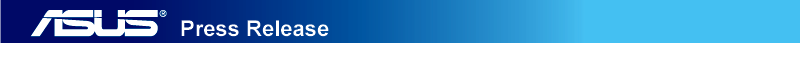 ASUS ZenFone Max Pro (M1) – niezrównana wydajnośćZenFone Max Pro (M1) - nowy, wydajny model z wyjątkowej serii smartfonów ZenFone Max wyposażonych w baterie o bardzo wysokiej pojemności - został właśnie wprowadzony do sprzedaży w Polsce. ZenFone Max Pro oferuje baterię o ogromnej pojemności 5000 mAh, 6-calowy ekran typu Full-View FHD+, jak również system podwójnego aparatu fotograficznego – a wszystko to umieszczono w kompaktowej obudowie, która rozmiarem nie odbiega od standardowych telefonów 5,5-calowych. Smartfon jest napędzany szybką, a przy tym energooszczędną platformą mobilną Qualcomm® Snapdragon™ 636. Dzięki obsłudze NFC, użytkownicy mogą także korzystać z wygodnych płatności zbliżeniowych. Telefon cechuje się wyjątkowo eleganckim wzornictwem, w tym: stylową obudową wykonaną z metalu i ważącą jedynie 180 g, krawędziami wykonanymi w obróbce ostrzem diamentowym, a także ekranem ze szkła o zakrzywieniu 2.5D. ZenFone Max Pro (M1) jest dostępny w cenie 1099 zł.Zaawansowana wydajność Sercem smartfona ZenFone Max Pro jest zaawansowana platforma mobilna Qualcomm Snapdragon 636, która oferuje połączenie płynnej i responsywnej wydajności z bardzo długim czasem działania baterii. Wspierana jest ona przez wydajny procesor graficzny Adreno 509, zapewniający lepsze wrażenia podczas mobilnej rozgrywki.Qualcomm Snapdragon 636 to zaawansowany ośmiordzeniowy i 64-bitowy układ typu system-on-a-chip (SoC) stworzony w 14-nanometrowym procesie produkcyjnym, a także korzystający z maksymalnie 6 GB pamięci RAM. Takie rozwiązanie zapewnia o 40% wyższą moc obliczeniową procesora oraz o 10% wyższą wydajność graficzną w porównaniu do Platformy Mobilnej Snapdragon 630, przy jednoczesnym zachowaniu doskonałego czasu działania baterii. Oprócz udoskonalonej wydajności, układ graficzny Adreno 509 obsługuje też technologie Qualcomm TruPallete™ i EcoPix™dla zapewnienia doskonałego kontrastu, realistycznych efektów wizualnych oraz bardziej efektywnego renderowania skomplikowanych grafik 3D.ZenFone Max Pro jest dostarczany z czystym systemem Android™ 8.1 Oreo™, najnowszą wersją interfejsu Android, który zwiększa produktywność i po prostu zapewnia użytkownikowi jeszcze więcej przyjemności podczas korzystania z telefonu.Dwa dni pracy bateriiZnakiem rozpoznawczym serii ZenFone Max jest ogromna pojemność baterii, która została stworzona z myślą o najbardziej aktywnych użytkownikach. Smartfon ZenFone Max Pro wraz ze swoim wydajnym procesorem Snapdragon 636 jest wspierany przez baterię o dużej gęstości i wysokiej pojemności 5000 mAh – co jest najpotężniejszym połączeniem w całej serii ZenFone Max. Bateria o specjalnie zaprojektowanej konstrukcji oferuje maksymalną wydajność przy minimalnej zajmowanej przestrzeni.Mając do dyspozycji tak ogromną moc, możemy dłużej surfować w Internecie, grać, a także rozmawiać przez telefon tak długo, jak tylko mamy na to ochotę, bez denerwującej konieczności poszukiwania gniazdka elektrycznego. ZenFone Max Pro umożliwia odtwarzanie filmów w serwisie YouTube przez nawet 20 godzin, rozmowy telefoniczne w trybie 3G przez nawet 42 godziny, a także do 28 godzin surfowania w Internecie przy połączeniu Wi-Fi. Wszystko to na pojedynczym naładowaniu baterii, dzięki czemu użytkownicy cieszą się dłuższą rozrywką. Cała ta moc jest wspierana superszybkim ładowaniem baterii: ZenFone Max Pro może naładować swoją baterię o pojemności 5000 mAh od 0% do 100% w czasie zaledwie 2 godzin i 42 minut. Dla porównania, niektóre produkty konkurencji wyposażone w baterie o pojemności 4000 mAh potrzebują ponad 3 godzin.Doskonała rozrywka Sześciocalowy ekran typu Full-View FHD+ (1080 x 2160) w telefonie ZenFone Max Pro oferuje jasność na poziomie 450 cd/m2, współczynnik kontrastu 1500:1 oraz pokrycie przestrzeni barwnej NTSC w 85% – dla zapewnienia użytkownikom wspaniałych wrażeń. Współczynnik proporcji ekranu: 18:9 (ultrawide) oraz smukła ramka zapewniają większą powierzchnię wyświetlania, co sprawia, że oglądanie zdjęć oraz filmów jest niesamowicie wciągające, a podczas surfowania w Internecie nie trzeba już tak często przewijać ekranu. Wielozadaniowość również jest łatwiejsza, ponieważ na ekranie można swobodnie rozmieścić dwie aplikacje – jedną obok drugiej. Dla zapewnienia mocnego i wciągającego dźwięku o najwyższej jakości, w telefonie ZenFone Max Pro zainstalowano pięciomagnesowy głośnik napędzany inteligentnym wzmacniaczem NXP, który zapewnia większą głośność przy niższym poziomie zniekształceń. W porównaniu do wydajności głośników jednomagnesowych, ZenFone Max Pro dostarcza o 41% głośniejszy dźwięk, o 14% lepszą responsywność na dźwięki o niskiej częstotliwości oraz o 12% mniej zniekształceń sygnału audio.Podwójny aparatSmartfon ZenFone Max Pro jest wyposażony w zaawansowany system podwójnego aparatu. Główny aparat w mgnieniu oka wyostrza fotografowaną osobę lub obiekt i dysponuje matrycą o rozdzielczości wynoszącej 13 MP, z wysokiej jakości obiektywem o szerokiej przesłonie f/2.0. Dzięki temu wykonamy bardziej ostre ujęcia – i to za każdym razem.Dodatkowy aparat jest wykorzystywany do tworzenia artystycznego efektu miękkiego rozmycia tła (bokeh), bardzo przydatnego podczas wykonywania portretów oraz ujęć w przybliżeniu. Funkcja bokeh mocno wyostrza fotografowaną osobę lub obiekt, stopniowo rozmywając przy tym tło dla uzyskania subtelnego, a zarazem bardzo mocnego efektu, który sprawi, że obiekt naprawdę wyróżni się na zdjęciu. ZenFone Max Pro nagrywa także filmy w maksymalnej rozdzielczości 4K UHD.Aparat przedni dysponuje lampą błyskową LED z miękkim światłem oraz funkcją upiększania na żywo, która umożliwia wykonanie natychmiastowego retuszu ujęcia, usuwając przy tym wszelkie przebarwienia, wyrównując rysy twarzy, natychmiastowo poprawiając nasze selfie. Metalowe wzornictwo najwyższej klasyZenFone Max Pro został tak wykonany, aby służy jak najdłużej. Jego smukła, metalowa obudowa waży zaledwie 180 g i została bardzo precyzyjnie wykonana – dla zapewnienia najlepszych wrażeń, przy zachowaniu kompaktowej formy. Smukły i elegancki format oraz zakrzywione (2.5D) przednie krawędzie sprawiają, że telefon ZenFone Max Pro jest wyjątkowo wygodny w trzymaniu i nie sprawia tak masywnego wrażenia jak większość standardowych telefonów 6-calowych. Telefon ZenFone Max Pro jest wyposażony w dwa gniazda na karty SIM obsługujące transmisje na paśmie 4G LTE z prędkością do 400 Mb/s, jak również oferuje dodatkowe gniazdo MicroSD, które umożliwia rozszerzenie pamięci dyskowej o nawet 2 TB. Wygodna kieszeń z trzema gniazdami umożliwia użytkownikom zainstalowanie obu kart SIM oraz karty MicroSD w jednym prostym kroku.ZenFone Max Pro jest teraz łatwiejszy w obsłudze i bardziej komfortowy niż kiedykolwiek wcześniej, a jego nowa funkcja odblokowywania za pomocą rozpoznawania twarzy (face unlock) pozwala użytkownikom odblokować swój telefon po prostu patrząc na niego. Z tyłu znajduje się także czytnik linii papilarnych, który natychmiastowo odblokowuje Twój telefon, a dzięki obsłudze NFC użytkownicy cieszą się poziomem bezpieczeństwa godnym zaufania podczas korzystania z takich usług jak Google Pay™.###O firmie ASUSSpółka ASUS należy do „Najbardziej Podziwianych Firm na Świecie” według magazynu Fortune i z poświęceniem tworzy inteligentne rozwiązania na dziś i na przyszłość. W skład naszego obszernego portfolio wchodzą między innymi: Zenbo, ZenFone, ZenBook i cała gama urządzeń i komponentów IT, w tym rozwiązania AR, VR oraz IoT. ASUS zatrudnia ponad 16 000 osób na całym świecie i ponad 5000 światowej klasy utalentowanych pracowników w dziedzinie badania i rozwoju. Dzięki swoim innowacyjnym produktom i zaangażowaniu w jakość spółka otrzymała 4511 nagród i odnotowała dochód na poziomie około 13 miliardów dolarów w 2017 roku.SPECYFIKACJEASUS ZenFone Max Pro (M1)SPECYFIKACJEASUS ZenFone Max Pro (M1)Wzornictwo/konstrukcjaMetalowy tył obudowy, z przodu ekran ze szkła o zakrzywieniu 2.5DWymiary/waga159 x 76 x 8,45 mm180 g – lekka wagaEkranEkran 6” Full HD (2160 x 1080) 18:9 Full View, z matrycą IPSJasność: 450 cd/m2Współczynnik kontrastu: 1500:185% pokrycie przestrzeni barw NTSCGęstość pikseli: 404 ppiPojemnościowy ekran dotykowy z 10 punktami dotykuCPU / GPUPlatforma Mobilna Qualcomm® Snapdragon™ 636 wykonana w 14-nanometrowym procesie produkcyjnym, 64-bity, 8 rdzeni(Wydajność procesora Snapdragon™ 636 jest o 1,54 razy wyższa niż wydajność procesora Snapdragon™ 625)GPU Qualcomm® Adreno™ 509Pamięć i przestrzeń dyskowaLPDDR4X 4 GB  pamięci RAM Pamięć dyskowa: eMCP 5.1  64 GBSystem podwójnych aparatów Główny aparat: 13 MP / maks. przesłona f/2.0 z drugim aparatem do efektu bokeh / PDAF/ lampa błyskowa LED / nagrywanie filmów w 4K UHDPrzedni aparat: 8 MP lub 16 MP / przesłona f/2.2 / lampa LED z miękkim światłemŁączność bezprzewodowa802.11b/g/n 2,4 GHzWi-Fi directWi-Fi displayDC-HSPA+: UL 5,76 / DL 42 Mb/s LTE (maks.): Cat5 UL 75 Mb/s / Cat13 DL 400 Mb/s Opcje łącznościBluetooth® 5.0Bluetooth® HIDMicro-USBNFC5Funkcje bezpieczeństwaUmieszczony z tyłu czytnik linii papilarnych z rozpoznawaniem 5 palców pod kątem 360°, a także odblokowywaniem w 0,3 sekundyFunkcja rozpoznawania twarzy „Face Unlock”5 dla większej wygody i bezpieczeństwa.Gniazda na karty SIM oraz SD:Trzy gniazda, w tym dwa na karty SIM, obsługa 4G + 4G w trybie czuwaniaGniazdo 1: Nano SIM (2G / 3G / 4G)Gniazdo 2: Nano SIM (2G / 3G / 4G)Gniazdo 3: Czytnik kart MicroSD (o maks. poj. 2 TB)GPSGPSA-GPSGLONASSBDSSystem operacyjnyCzysty system AndroidTM 8.1 OreoTMBateriaPojemność 5000 mAh, z szybkim ładowaniem (0-100% w 2 godziny i 42 minuty)Do 42 godzin czasu rozmowy przy połączeniu w trybie 3GDo 20 godzin czasu odtwarzania filmów w YouTubeDo 28 godzin surfowania w InternecieDo 12 godzin czasu rozgrywkiDźwiękInteligentny wzmacniacz NXP dla redukcji zniekształceń i zwiększenia głośnościMaxBox do dwukrotnego zwiększenia głośności (opcjonalnie)Miękkie etui z przezroczystego tworzywa (opcjonalnie)KoloryCzarny (Deepsea Black)Srebrny (Meteor Silver)